МКОУ «Новокаякентская СОШ»с. НовокаякентКаякентский район Республика Дагестан Дидактический материал по теме:                                     «Белки»                                     (для учащихся 9 классов).Автор: учитель биологии		МКОУ «Новокаякентская СОШ»Умалатова Равганият Бийбулатовна                                          с.Новокаякент                                             2017 г.  Пояснительная запискаДанный дидактический материал «Белки» рекомендуется для учащихся 9 класса. Материал включает карточки, на которые учащиеся дают письменный ответ. Карточки рекомендуются для проверки знаний, учащихся о строении и функциях белков. Задачи: проверка знаний учащихся о строении и функциях белков.Оборудование: карточки с заданиями.Деятельность учащихся: написание учащимися ответов на карточки.Деятельность учителя: обеспечение учащихся листками и карточками.  Проверка и анализ ответов на карточки. Дидактический материал по теме: «Белки» Карточка № 1Вставьте в текст пропущенные термины из предложенного перечня, используя для этого цифровые обозначения. Запищите в текст цифры, выбранных ответов, а затем получившуюся последовательность цифр (по тексту) запищите в таблицу. Белки – азотсодержащие органические соединения, мономерами которых являются …(А). В состав белков входят …(Б) аминокислот.  Простые белки называют… (В).  … (Г) аминокислоты синтезируются в организме.  … (Д) белков – утрата белковой молекулы своей структуры, вплоть до первичной. Перечень терминов:1) протеины2) аминокислоты3) денатурация4) двадцать 5) заменимыеОтвет: 2.Какие структуры белка показаны на рисунке под буквами, а, б, в и г?Ответы занесите в таблицу ответов.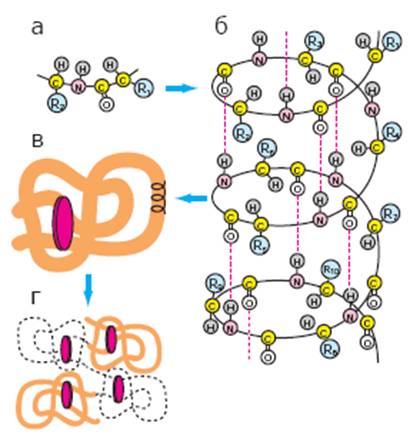 2.Что такое пептиды?Карточка №2Ответ:3.Что такое денатурация? Приведите примеры.Карточка № 21.Какая структура белка показана на рисунке? Какие связи содержит?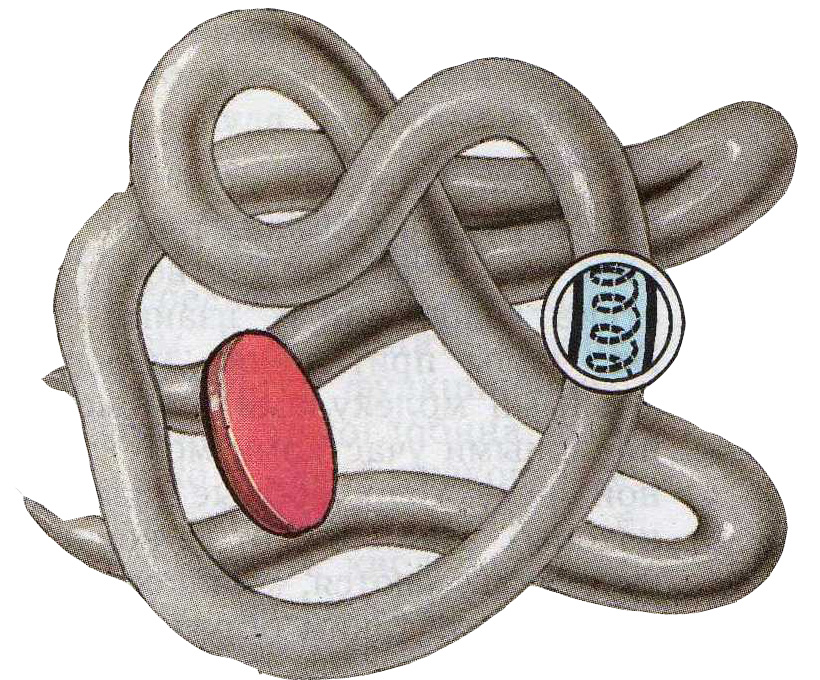 http://ksufon1.narod.ru/img/3.jpg2.Перечислите функции белков. В чем проявляется каталитическая функция белковой молекулы?3. Что такое ренатурация?Карточка № 31.Какие структуры белка показаны на рисунке под цифрами? Какими связями они образованы?	Ответы занесите в таблицу.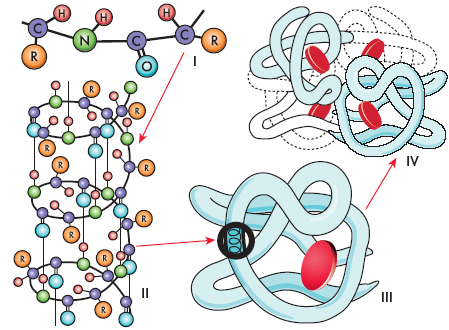 Источники информации:http://ksufon1.narod.ru/img/3.jpg http://www.dna-club.com.ua/img7/image008.jpg 2.Какие белки называют сложными? Чем сложные белки отличаются от простых белков?3.В чем сходства и отличие аминокислот?Источники информации:1.Биология. Общие закономерности. 9 кл. С.Г. Мамонтов, В.Б. Захаров,  Н.И. Сонин. -М.: Дрофа,2002 г. 288 с.2.Биология 10 класс: поурочные планы. Автор-составитель О Л.Ващенко,2007.Издательство «Учитель».3.Биология в таблицах и схемах/ А.Ю. Ионцева, А.Б. Торгалов.-М.:Эксмо,2012.-352с.4.https://botan.cc/prepod/_bloks/pic/ivyyytm-001.jpg 5.http://ksufon1.narod.ru/img/3.jpg 6.http://www.dna-club.com.ua/img7/image008.jpg АБВГДабвг№ п/пНазвание структуры белка                            СвязиIIIIIIIV